13.12.2017 года во второй младшей группе прошло развлечение “Путешествие в зимний лес”. Дети с радостью согласились прогуляться по “зимнему лесу”. Прийти на помощь  лесным жителям, и поиграть с ними в веселые игры.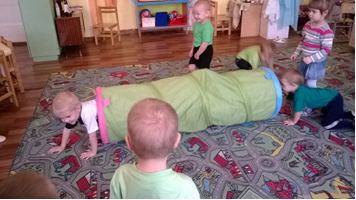 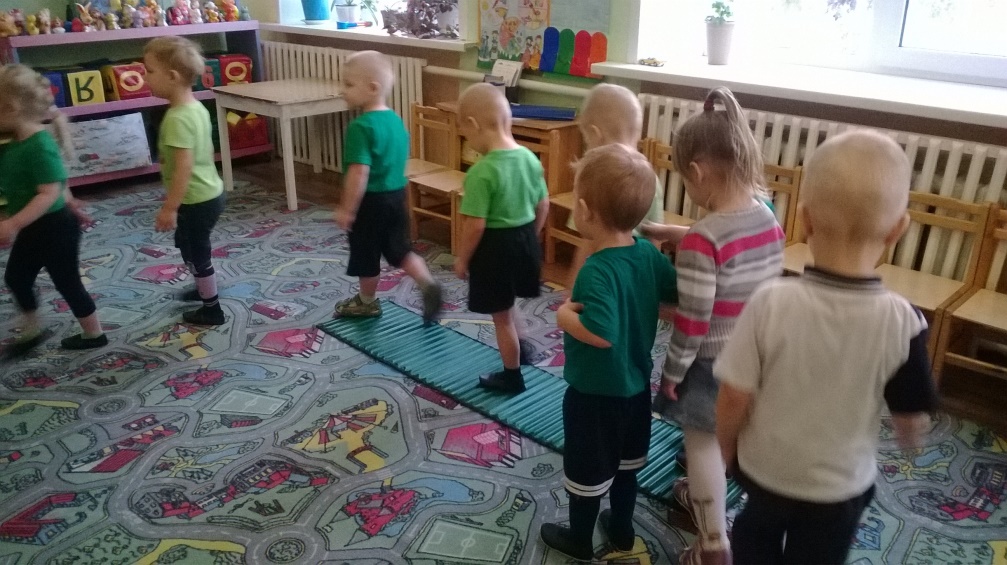 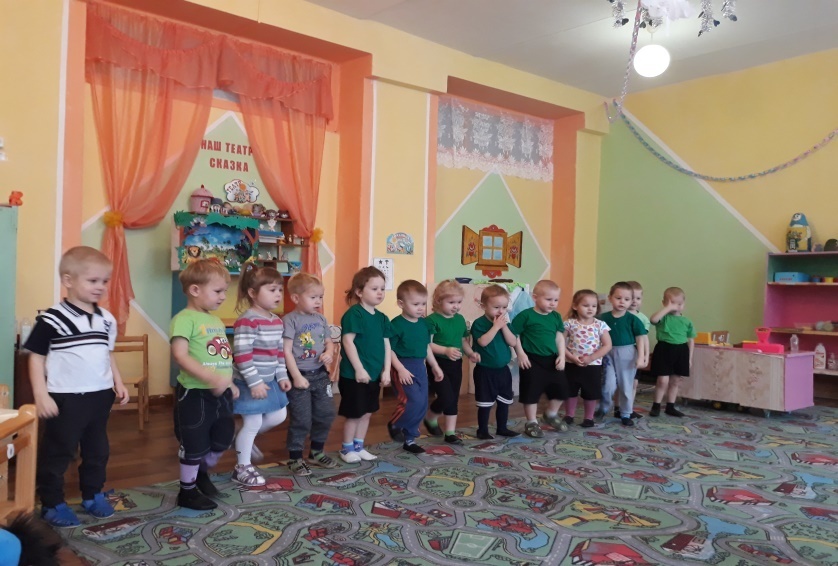 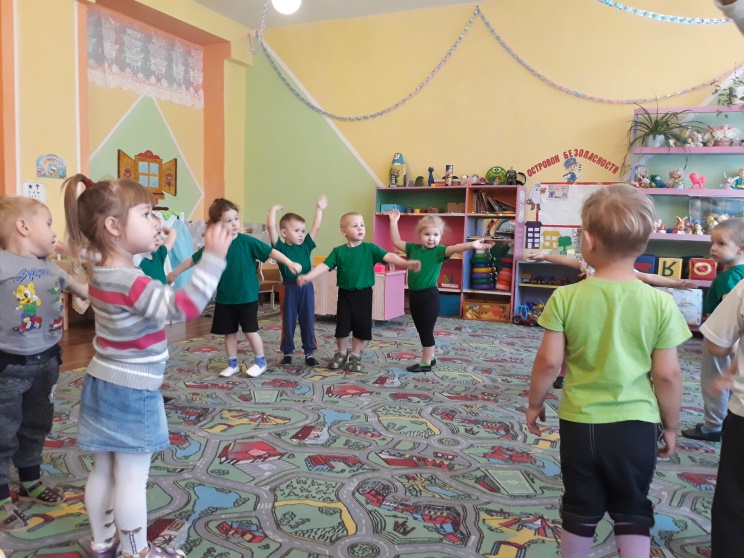 Инструктор по физической культуре    Мальцева А.О.